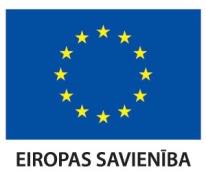 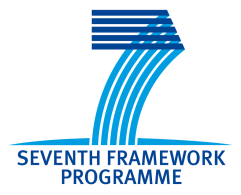 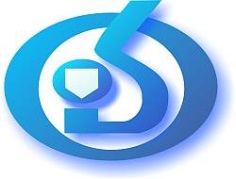 APSTIPRINĀTSLatvijas Organiskās sintēzes institūta Iepirkumu komisijas2016. gada 18. maija sēdē Nr. 2016/15 - 01APP LATVIJAS ORGANISKĀS SINTĒZESINSTITŪTSB daļas pakalpojumu iepirkuma nolikums(Saskaņā ar Publisko iepirkumu likuma 8.panta septīto daļu)„Organizatoru pakalpojumu sniegšana Latvijas Organiskās sintēzes institūtam starptautiskās konferences „Balticum Organicum Syntheticum 2016” un simpozija „pre-BOS2016” rīkošanai.”Pasākums tiek īstenots ES 7.Ietvara programmas projekta “Baltijas reģiona jauns zāļu pētījumu centrs: Latvijas Organiskās sintēzes institūta pētniecisko kapacitāšu veicināšana” (InnovaBalt, kontrakta numurs ar Eiropas Komisiju 316149) izpildes ietvaros.NOLIKUMSiepirkuma identifikācijas numursOSI 2016/15 BIRīga2016Satura rādītājsINSTRUKCIJAS  PRETENDENTIEM	31.	VISPĀRĪGĀ INFORMĀCIJA	42.	Informācija par iepirkuma priekšmetu	63.	Pretendentu izslēgšanas nosacījumi, ATLASES UN KVALIFIKĀCIJAS PRASĪBAS	74.	Iesniedzamie dokumenti	75.	Piedāvājuma vērtēšanas un izvēles kritēriji	96.	Iepirkuma līgums	107.	Iepirkuma komisijas tiesības un pienākumi	108.	Pretendenta tiesības un pienākumi	11TEHNISKĀS  SPECIFIKĀCIJAS	13Vispārīgā informācija	14SNIEDZAMO PAKALPOJUMU APRAKSTS	15FORMAS PIEDĀVĀJUMA SAGATAVOŠANAI	171. FORMA	182. FORMA	193. FORMA	204. FORMA	215. FORMA	22I.  NODAĻAINSTRUKCIJAS  PRETENDENTIEMVISPĀRĪGĀ INFORMĀCIJAIepirkuma identifikācijas numursOSI 2016/15 BICPV kodi: Galvenais priekšmets: 55120000-7.PasūtītājsKonkursa nolikuma saņemšanaKonkursa nolikumu var lejupielādēt Pasūtītāja mājas lapā http://www.osi.lv. Ja ieinteresētais piegādātājs pieprasa izsniegt iepirkuma procedūras dokumentus drukātā veidā, Pasūtītājs izsniedz nolikumu triju darbdienu laikā pēc tam, kad saņemts šo dokumentu pieprasījums, ievērojot nosacījumu, ka dokumentu pieprasījums iesniegts laikus pirms piedāvājumu iesniegšanas termiņa. Iepirkuma metodeIepirkuma metode ir B daļas pakalpojumu iepirkums saskaņā ar „Publisko iepirkumu likuma” 8.panta septīto daļu.Piedāvājumu iesniegšanaPiedāvājumu iesniegšanas vieta un kārtība:Piedāvājumi iesniedzami Latvijas Organiskās sintēzes institūta 112. telpā, 1. stāvā, Aizkraukles ielā 21, Rīgā.Piedāvājumi jāiesniedz darba dienās, no plkst. 9:00 – 17:00, līdz 2016. gada 2. jūnijam, plkst. 14.00.Piedāvājumi, kas nav iesniegti noteiktajā kārtībā, nav noformēti tā, lai piedāvājumāiekļautā informācija nebūtu pieejama līdz piedāvājuma atvēršanas brīdim, vai kas saņemti pēc norādītā iesniegšanas termiņa, netiek izskatīti un tiek atdoti atpakaļ iesniedzējam. Pretendents, iesniedzot piedāvājumu, var pieprasīt apliecinājumu tam, ka piedāvājums saņemts (ar norādi par piedāvājuma saņemšanas laiku).Pretendenti drīkst atsaukt vai izdarīt labojumus iesniegtajā piedāvājumā pirms Nolikuma 1.5.1.2. punktā noteiktā termiņa.Piedāvājuma spēkā esamībaPretendenta iesniegtais piedāvājums ir spēkā, t.i., saistošs iesniedzējam līdz iepirkumalīguma noslēgšanai, bet ne mazāk kā 60 dienas, skaitot  no konkursa nolikuma (turpmāk - Nolikums) 1.6.1.2. punktā noteiktās piedāvājumu atvēršanas dienas. Pretendents piedāvājumam var noteikt ilgāku spēkā esamības termiņu. Pretendenta, kurš atzīt par konkursa uzvarētāju, piedāvājums kļūst par līgumu sastāvdaļu.Piedāvājuma nodrošinājumsPiedāvājuma nodrošinājums nav nepieciešams.Piedāvājuma noformēšanaKonkursa Piedāvājumam, dokumentiem un korespondencei starp Pasūtītāju un Pretendentu, kas saistīta ar konkursa norisi, jābūt latviešu valodā.Piedāvājums iesniedzams aizlīmētā aploksnē, uz kuras jānorāda pretendenta nosaukums un iepirkuma identifikācijas numurs (OSI 2016/15 BI).Piedāvājums sastāv no trijām daļām: Pieteikuma dalībai konkursā kopā ar Pretendentu atlases dokumentiem; Tehniskā piedāvājuma; Finanšu piedāvājuma.Pretendentam jāiesniedz piedāvājuma viens oriģināls un viena kopija. Uz piedāvājuma oriģināla un kopijas norāda attiecīgi „ORIĢINĀLS” un „KOPIJA”. Piedāvājuma oriģināls un visas kopijas jāievieto 1.9.2. punktā minētājā aploksnē.Piedāvājumā iekļautajiem dokumentiem jābūt skaidri salasāmiem, bez labojumiem, ja labojumi ir izdarīti, tiem jābūt pilnvarotās personas ar parakstu apstiprinātiem.Piedāvājumu paraksta Pretendenta vadītājs vai tā pilnvarota persona.Ja piedāvājumu iesniedz personu grupa vai personālsabiedrība, piedāvājumā norāda personu, kas konkursā pārstāv attiecīgo personu grupu vai personālsabiedrību un ir pilnvarota parakstīt ar konkursu saistītos dokumentus.Iesniedzot piedāvājumu vai pieteikumu, kandidāts vai piegādātājs ir tiesīgs visu iesniegto dokumentu atvasinājumu un tulkojumu pareizību apliecināt ar vienu apliecinājumu, ja viss piedāvājums vai pieteikums ir cauršūts vai caurauklots.Pretendenti var saņemt atpakaļ līdz piedāvājumu iesniegšanas termiņa beigām iesniegtos piedāvājumus gadījumā, ja pretendents vēlas atsaukt savu piedāvājumu vai arī grozīt tā saturu; kā arī PIL 55. panta 41. Daļā minētajā gadījumā.Iepirkuma dokumentācija Pretendentiem tiek izsniegta bez maksas. Iepirkuma nolikums ir brīvi pieejams elektroniskā formā. Cita informācijaJa pretendentam ir jautājumi vai papildu informācijas pieprasījumi par konkursa nolikuma prasībām vai tehniskajām specifikācijām, tie iesniedzami Iepirkumu komisijai, sūtot tos pa pastu vai uz elektroniskā pasta adresi arturs@osi.lv.Ja no Pretendenta ir saņemts rakstisks jautājums uz minēto elektroniskā pasta adresi, Pasūtītājs pēc iespējas ātrāk, bet ne vēlāk kā piecu dienu laikā sagatavo rakstisku atbildi un kopā ar uzdoto jautājumu (nenorādot iesniedzēju) to publicē arī Pasūtītāja mājas lapā.Saskaņā ar „Publisko iepirkumu likuma” 30. panta pirmo daļu, un ievērojot, ka iepirkuma Nolikums ir brīvi pieejams elektroniskā formā un Pasūtītājam nav iespējams apzināt pretendentu loku, kas gatavo piedāvājumus iepirkumam, pretendenti paši ir atbildīgi par to, lai laikus iepazītos ar IUB un/vai Pasūtītāja mājaslapā publicēto informāciju par jebkādām izmaiņām vai precizējumiem Nolikumā.Iepirkumu komisijas sastāvs:Iepirkumu komisija izveidota ar OSI rīkojumu Nr. 1.1-2/13 (13.02.2015.)Informācija par iepirkuma priekšmetu Iepirkuma priekšmets	Iepirkuma priekšmets ir organizatoru pakalpojumu sniegšana Latvijas Organiskās sintēzes institūtam starptautiskās konferences „Balticum Organicum Syntheticum 2016” (BOS2016) rīkošanai 2016. gada 3. – 6. jūlijā un simpozija „pre-BOS2016” rīkošanai 2016. gada 30. jūnija līdz 1. jūlijam.	Pasākumi tiek īstenoti ES 7.Ietvara programmas projekta “Baltijas reģiona jauns zāļu pētījumu centrs: Latvijas Organiskās sintēzes institūta pētniecisko kapacitāšu veicināšana” (InnovaBalt, kontrakta numurs ar Eiropas Komisiju 316149) izpildes ietvaros. Piedāvājumu skaitsPretendents var iesniegt vienu piedāvājumu par visu iepirkuma apjomu saskaņā ar Tehnisko specifikāciju. (skat. Nolikuma II nodaļu „Tehniskās specifikācijas”). Līguma slēgšanas nosacījumiTiks slēgts viens līgums par visu iepirkuma apjomu. Līguma izpildes vietaLīguma izpildes vietas nodrošina izpildītājs, izņemot simpozija pre-BOS2016 telpas (neskaitot vakariņu norises vietu), ko nodrošina Pasūtītājs  (pasākums notiks Latvijas Organiskās sintēzes institūta telpās).Precīzāk par vietu izvēles nosacījumiem aprakstīts tehniskajā specifikācijā. Līguma izpildes termiņšLīgumu izpildes termiņš ir saskaņā ar iesniegto piedāvājumu un konferences norises datumiem (līdz 2016. gada 6. jūlijam).Līguma apjoms un līguma grozīšanaTehniskajā specifikācijā norādītais konferences BOS2016 dalībnieku skaits (300) ir organizatoru prognoze. Dalībnieku skaits var mainīties robežās no 250 līdz 350 cilvēkiem. Norēķini ar pretendentu notiks saskaņā ar reālo konferences dalībnieku skaitu.Pasūtītājs precizēs galīgo konferences dalībnieku skaitu ne vēlāk kā 2016. gada 20. jūnijā.Grozījumi iepirkuma līgumā (izņemot iepirkuma Nolikuma 2.6.1.punktā minēto), ja tādi nepieciešami var tikt veikti saskaņā ar PIL 67.1 panta noteikumiem.Pretendentu izslēgšanas nosacījumi, ATLASES UN KVALIFIKĀCIJAS PRASĪBAS Nosacījumi Pretendenta dalībai konkursāKonkursā var piedalīties jebkura persona vai personu grupa no jebkuras valsts, kura ir reģistrēta likumā noteiktajā kārtībā un kura atbilst nolikumā izvirzītajām prasībām.Ja piedāvājumu iesniedz personu apvienība, piedāvājumā norāda personu, kura pārstāv personu apvienību iepirkumā, nodrošinot iepirkuma ietvaros informācijas apmaiņu ar iepirkuma komisiju. Personu apvienības dalībnieki iepirkumā iesniegtajā piedāvājumā norāda arī katras personas uzņemtos pienākumus paredzamā līguma saistību izpildē. Šo informāciju paraksta katrs personu apvienības dalībnieks.Pretendents darbu izpildē ir tiesīgs piesaistīt apakšuzņēmējus. Apakšuzņēmēju piesaistes gadījumā Pretendentam jānorāda visus tos apakšuzņēmējus, kuru sniedzamo pakalpojumu vērtība ir 20 procenti no kopējās iepirkuma līguma vērtības vai lielāka, kā arī katram šādam apakšuzņēmējam izpildei nododamo pakalpojuma līguma daļu. Pretendentu izslēgšanas nosacījumiŠajā iepirkumā nav paredzēti nosacījumi pretendentu izslēgšanai no dalības iepirkuma procedūrā. Kvalifikācijas prasībasPretendenta vidējais apgrozījums pēdējos 3 (trīs) gados ir vismaz EUR 120 000,00 gadā (ja pretendents dibināts vēlāk, tas iesniedz apliecinājumu par apgrozījumu no dibināšanas brīža).Pretendentam ir pieredze vismaz 3 (trīs) līdzvērtīgu starptautisku zinātniskas ievirzes konferenču (ar ne mazāk kā 300 dalībniekiem) organizēšanā iepriekšējo 3 (trīs) gadu laikā.Pretendentam jāiesniedz pozitīvas pasūtītāju atsauksmes par katru no pieredzi saskaņā ar 3.3.2. punktu apliecinošajiem projektiem (organizētajiem pasākumiem). Projekti, par kuriem netiks iesniegtas pozitīvas pasūtītāju atsauksmes netiks uzskatīti par pieredzi apliecinošiem.Pretendents var piedāvāt sekojošus speciālistu pakalpojuma izpildei:projekta vadītājs/a.Piedāvātajam projekta vadītājam/-ai jābūt sekojošai kvalifikācijai:augstākā izglītība;profesionālā darba pieredze līdzvērtīgu (saskaņā ar Nolikuma 3.3.2.punktu) pasākumu organizēšanā, ko apliecina vismaz trīs līdzvērtīgu pasākumu projektu vadīšana iepriekšējo 3 (trīs) gadu laikā.Iesniedzamie dokumenti Pieteikums dalībai konkursāPretendenta pieteikums dalībai konkursā apliecina Pretendenta apņemšanos veikt pakalpojumu sniegšanu, saskaņā ar nolikuma prasībām. Pieteikumu paraksta persona vai personas, kas ir pilnvarotas to darīt uzņēmuma vārdā. Katras personas parakstam jābūt atšifrētam (jānorāda pilns vārds, uzvārds un ieņemamais amats).Pieteikumu dalībai konkursā sagatavo atbilstoši pievienotajai formai. Skatīt nolikuma III Nodaļas 1.formu. Pretendentu atlases dokumentiPretendenta parakstīts apliecinājums, kas apliecina:ka uz Pretendentu neattiecas Publisko iepirkumu likuma 39.1 panta 1. daļas nosacījumi;ka visas piedāvājumā sniegtās ziņas par Pretendentu ir patiesas. Pretendentu kvalifikācijas dokumentiVispārēja informācija par Pretendentu saskaņā ar nolikuma III Nodaļas 4. formu. Obligāti jāaizpilda visi lauki.Informācija par Pretendenta piesaistītajiem apakšuzņēmējiem (ja tādi tiek piesaistīti) saskaņā ar nolikumu III Nodaļas 5. formu, kur norādīts apakšuzņēmēja nosaukums, apakšuzņēmēja kontaktpersona, apakšuzņēmējam paredzēto darbu īss apraksts un proporcionālais apjoms. Apakšuzņēmēji iesniedz rakstisku apliecinājumu par gatavību piedalīties līguma izpildē.Pretendenta apliecinājums par apgrozījumu un peļņas/zaudējumu aprēķini no gada pārskatiem par pēdējiem 3 gadiem (2013., 2014., 2015. (ja pieejams)).Realizēto projektu, kas atbilst iepirkuma Nolikuma 3.3.2.punkta prasībām, saraksts.Vismaz 3 (trīs)  pozitīvas pasūtītāju atsauksmes par realizētajiem projektiem, kas atbilst iepirkuma Nolikuma 3.3.2.punkta prasībām.Piedāvāto speciālistu saraksts.Piedāvāto speciālistu izglītību apliecinošo dokumentu kopijas.Piedāvāto speciālistu pieredzi saskaņā ar Nolikuma prasībām apliecinošo projektu saraksts.Ja pretendents balstās uz citām personām savas pieredzes apliecināšanā, tad punktos 4.3.3. līdz 4.3.8. minētos dokumentus iesniedz par personām uz kuru pieredzi pretendents balstās.Tehniskais piedāvājumsTehnisko piedāvājumu sagatavo saskaņā ar Tehniskajās specifikācijās (II Nodaļa) noteiktajām prasībām. Tehnisko piedāvājumu Pretendents sagatavo atbilstoši Nolikuma III Nodaļas „Formas piedāvājuma sagatavošanai” 2. formai. Tehniskajam piedāvājumam, ja tas nepieciešams pilnīgai skaidrībai, jāietver sniedzamo pakalpojumu īss apraksts. Finanšu piedāvājumsFinanšu piedāvājumu sagatavo, ņemot vērā Tehniskajās specifikācijās noteikto sniedzamo pakalpojumu apjomu atbilstoši Finanšu piedāvājuma formai (Nolikuma III Nodaļas 3. forma).Finanšu piedāvājumā cenas norāda EUR, atsevišķi norādot cenu bez pievienotās vērtības nodokļa, piemērojamo PVN (atbilstošā proporcijā) un cenu ar PVN.Finanšu piedāvājumā preču vienības cenās jābūt iekļautām visām izmaksām, tai skaitā:personāla izmaksām;tehniskā nodrošinājuma (tai skaitā transporta) izmaksām;citām nodokļu izmaksām, izņemot pievienotās vērtības nodokļa izmaksas, ar ko tiek aplikta pakalpojumu sniegšana;un citām ar pakalpojumu sniegšanu saistītajām izmaksām.Pretendenta piedāvātajām cenām un vienību likmēm jābūt nemainīgām visā līguma izpildes laikā. Ja pakalpojumu apjoms līguma izpildes laikā mainās, izmaiņas tiek veiktas, balstoties uz Pretendenta norādītajām vienību cenām saskaņā ar noslēgtā līguma noteikumiem.Piedāvājuma vērtēšanas un izvēles kritēriji Piedāvājumu noformējuma pārbaudePiedāvājuma noformējuma, pretendentu atlases un kvalifikācijas dokumentācijas, Tehnisko piedāvājumu un Finanšu piedāvājumu atbilstību vērtēšanu veic Iepirkumu komisija slēgtā komisijas sēdē.Iepirkumu komisija sākotnēji pārbauda, vai iesniegtie Pretendentu piedāvājumi ir atbilstoši  nolikuma prasībām, tas ir, iesniegti visi nolikuma 4.1. līdz 4.5. punktos noteiktie dokumenti, kā arī veic piedāvājuma noformējuma pārbaudi atbilstoši 1.8. punktā minētajām prasībām.Ja  piedāvājums neatbilst nolikuma prasībām vai nav atbilstoši noformēts, iepirkuma komisijai, izvērtējot pārkāpuma būtiskumu, ir tiesības lemt par piedāvājuma noraidīšanu. Pretendentu atbilstības un kvalifikācijas pārbaudePretendentu atbilstības pārbaudes laikā iepirkumu komisija veiks nolikuma 4.1 un 4.2. punktos noteikto dokumentu pārbaudi, lai pārliecinātos, vai Pretendents atbilst noteiktajām  Pretendentu atlases prasībām.Pēc atbilstības pārbaudes komisija vērtēs pretendentu iesniegtos kvalifikācijas dokumentus.Iepirkumu komisija bez tālākas izskatīšanas noraidīs to Pretendentu piedāvājumus, kurus tā būs atzinusi par neatbilstošiem un/vai nepietiekoši kvalificētiem pakalpojumu sniegšanai. Piedāvājuma izvēles kritērijiIepirkumu komisija veic Tehnisko piedāvājumu atbilstības pārbaudi, kuras laikā komisija izvērtē Tehnisko piedāvājumu atbilstību Tehniskajām specifikācijām. Ja Pretendenta Tehniskais piedāvājums neatbilst Tehnisko specifikāciju prasībām, iepirkumu komisija tālāk šo piedāvājumu neizskata.Iepirkuma komisija izvēlas piedāvājumu ar viszemāko cenu, kas atbilst  prasībām un Tehniskajām specifikācijām ar nosacījumu, ka Pretendents atbilst pretendentu atlases un kvalifikācijas prasībām.Vērtējot finanšu piedāvājumus, komisija ņem vērā piedāvājumu kopējo cenu bez pievienotās vērtības nodokļa. Ja finanšu piedāvājumā  tiek konstatētas aritmētiskās kļūdas, iepirkumu komisija kļūdas labo.Par visiem aritmētisko kļūdu labojumiem iepirkumu komisija 3 darba dienu laikā paziņo Pretendentam, kura piedāvājumā labojumi izdarīti.  Iepirkumu komisija turpina vērtēt labotos piedāvājumus ņemot vērā izdarītos labojumus.Iepirkuma līgums Pasūtītājs slēgs ar izraudzīto Pretendentu iepirkumu līgumu, pamatojoties uz pretendenta piedāvājumu un saskaņā ar Nolikuma noteikumiem. Līgums ar izraudzīto Pretendentu tiks slēgts ne agrāk kā nākamajā darbdienā pēc nogaidīšanas termiņa beigām, ja Iepirkumu uzraudzības birojā nav Publisko iepirkumu likuma 83. pantā noteiktajā kārtībā iesniegts iesniegums par iepirkuma procedūras pārkāpumiem. Nogaidīšanas termiņš saskaņā ar „Publisko iepirkumu likumu” ir sekojošs:10 dienas pēc dienas, kad informācija par iepirkuma procedūras rezultātiem nosūtīta visiem pretendentiem pa faksu vai elektroniski, izmantojot drošu elektronisko parakstu, vai nodota personiski, un papildus viena darbdiena;15 dienas pēc 6.2.1. punktā minētās informācijas nosūtīšanas dienas, ja kaut vienam pretendentam tā nosūtīta pa pastu, un papildus viena darbdiena. Pretendentam ir jānodrošina piedāvātās cenas nemainīgums visā iepirkuma līguma izpildes laikā. Iespējamā inflācija, tirgus apstākļu maiņa vai jebkuri citi apstākļi nevar būt par pamatu cenu paaugstināšanai, un šo procesu radītās sekas Pretendentam ir jānoprognozē un jāaprēķina, sastādot finanšu piedāvājumu.Iepirkuma komisijas tiesības un pienākumi Iepirkuma komisijas tiesībasIepirkumu komisijai ir tiesības izvērtēt, vai pretendents ir iesniedzis papildu informācijas pieprasījumu laikus, lai Iepirkumu komisija varētu uz to laicīgi atbildēt.Pieprasīt, lai Pretendents precizētu  informāciju par savu piedāvājumu, ja tas nepieciešams piedāvājumu noformējumu pārbaudei, pretendentu kvalifikācijas pārbaudei, kā arī tehnisko vai finanšu piedāvājumu vērtēšanai saskaņā ar PIL 45. panta nosacījumiem.Iepirkumu komisijai ir tiesības pārliecināties par sniegtās informācijas patiesumu.Pieaicināt ekspertus piedāvājuma noformējuma pārbaudē, Pretendentu kvalifikācijas pārbaudē un tehniskā un finanšu piedāvājumu novērtēšanā.Iepirkumu komisijai ir tiesības pieņemt lēmumu slēgt iepirkuma līgumu vai izbeigt konkursu, neizvēloties nevienu Piedāvājumu saskaņā ar šo Nolikumu un „Publisko iepirkumu likumu”.Izvēlēties nākamo piedāvājumu ar viszemāko cenu, ja izraudzītais Pretendents atsakās slēgt iepirkuma līgumu ar pasūtītāju. Iepirkuma komisijas pienākumiNodrošināt konkursa procedūras norisi un dokumentēšanu.Nodrošināt pretendentu brīvi konkurenci, kā arī vienlīdzīgu un taisnīgu attieksmi pret tiem.Labot finanšu piedāvājumos aritmētiskās kļūdas.Pēc ieinteresēto personu pieprasījuma sniegt informāciju un atbildēt uz Pretendentu papildu pieprasījumiem par nolikumu saskaņā ar „Publisko iepirkumu likuma” 30. panta nosacījumiem.Vērtēt pretendentus un to iesniegtos piedāvājumus saskaņā ar „Publisko iepirkumu likumu”, citiem normatīvajiem aktiem un Nolikumu, izvēlēties piedāvājumu vai pieņemt lēmumu par konkursa izbeigšanu, neizvēloties nevienu piedāvājumu.Triju darba dienu laikā pēc lēmuma pieņemšanas par iepirkuma līguma slēgšanu vai lēmuma izbeigt konkursu, neizvēloties nevienu piedāvājumu, vienlaicīgi (vienā dienā) nosūtīt visiem pretendentiem informāciju par pieņemto lēmumu. Triju darba dienu laikā pēc pretendentu informēšanas ievietot Iepirkumu uzraudzības biroja mājaslapā paziņojumu par iepirkuma procedūras rezultātiem, kas minēts „Publisko iepirkumu likuma” 27. panta 1. daļā.Pretendenta tiesības un pienākumi Pretendenta tiesībasApvienoties grupā ar citiem piegādātājiem un iesniegt vienu kopējo piedāvājumu.Pretendentam ir tiesības izvirzīt nosacījumus tās informācijas konfidencialitātei, kuru tas iesniedzis iepirkumu komisijai.Pretendentam ir tiesības pieprasīt papildu informāciju par Nolikumu saskaņā ar „Publisko iepirkumu likuma” 30. panta nosacījumiem.Pretendentam ir tiesības iesniegt iesniegumu par atklāta konkursa nolikumā iekļautajām prasībām Iepirkumu uzraudzības birojam ne vēlāk kā 2 dienas pirms piedāvājumu iesniegšanas termiņa beigām.Iesniedzot piedāvājumu, pieprasīt apliecinājumu, ka piedāvājums ir saņemts.Pirms piedāvājumu iesniegšanas termiņa beigām grozīt vai atsaukt iesniegto piedāvājumu.Pretendentam ir tiesības pārsūdzēt Iepirkumu uzraudzības birojā iepirkuma komisijas pieņemto lēmumu, pamatojoties uz „Publisko iepirkuma likuma” 83. panta otro daļu (Līdz iepirkuma līguma noslēgšanai; skatīt Nolikuma punktu 5.2.). Pretendenta pienākumiSagatavot piedāvājumus atbilstoši Nolikuma prasībām.Sniegt patiesu informāciju.Sniegt atbildes uz iepirkuma komisijas pieprasījumiem par papildu informāciju, kas nepieciešama piedāvājumu noformējuma pārbaudei, pretendentu kvalifikācijas pārbaudei un piedāvājumu novērtēšanai.Pretendents iesniedzot piedāvājumu, pilnībā akceptē visus atklāta konkursa nolikumā ietvertos nosacījumus.Segt visas izmaksas, kas saistītas ar piedāvājumu sagatavošanu un iesniegšanu.II.   NODAĻATEHNISKĀS  SPECIFIKĀCIJASVispārīgā informācijaTehnisko piedāvājumu Pretendentam jāsagatavo atbilstoši Tehniskajai specifikācijai un nolikumam pievienotajai formai.PasūtītājsAPP Latvijas Organiskās sintēzes institūts, Aizkraukles 21, Rīga LV-1006, LatvijaIepirkuma priekšmets ir:Iepirkuma priekšmets ir organizatoru pakalpojumu sniegšana Latvijas Organiskās sintēzes institūtam starptautiskās konferences „Balticum Organicum Syntheticum 2016” (BOS2016) rīkošanai 2016. gada 3. – 6. jūlijā un simpozija „pre-BOS2016” rīkošanai 2016. gada 30. jūnija līdz 1. jūlijam.Pasākums tiek īstenots ES 7. Ietvara programmas projekta “Baltijas reģiona jauns zāļu pētījumu centrs: Latvijas Organiskās sintēzes institūta pētniecisko kapacitāšu veicināšana” (InnovaBalt, kontrakta numurs ar Eiropas Komisiju 316149) izpildes ietvaros.SNIEDZAMO PAKALPOJUMU APRAKSTSTehniskā specifikācija organizatoru pakalpojumu sniegšanai Latvijas Organiskās sintēzes institūtam starptautiskās konferences „Balticum Organicum Syntheticum 2016” (BOS2016) un simpozija „pre-BOS2016” rīkošanai.Vispārīgā informācija	Organizatoru pakalpojumu sniegšana Latvijas Organiskās sintēzes institūtam starptautiskās konferences „Balticum Organicum Syntheticum 2016” (BOS2016) rīkošanai 2016. gada 3. – 6. jūlijā un simpozija „pre-BOS2016” rīkošanai 2016. gada 30. jūnija līdz 1. jūlijam.Paredzamais dalībnieku skaits „BOS2016” – 300*; pre-BOS2016 dalībnieku skaits – 60.* - Tehniskajā specifikācijā norādītais konferences dalībnieku skaits (300) ir organizatoru prognoze. Dalībnieku skaits var mainīties robežās no 250 līdz 350 cilvēkiemPretendentam jānodrošina starptautiskās konferences „Balticum Organicum Syntheticum un simpozija „pre-BOS2016” norises organizēšana.** - Tehniskajā specifikācijā norādītās maksimālās pakalpojumu cenas (ēdināšanai) norādītas neieskaitot pievienotās vērtības nodokli (PVN).III.   NODAĻAFORMAS PIEDĀVĀJUMA SAGATAVOŠANAI1. FORMAPieteikums DALĪBAI B daļas pakalpojumu iepirkumāPasūtītājs: Latvijas Organiskās sintēzes institūtsID Nr.: OSI 2016/15 BI	 _____________________________                                                                                                                  /Datums/Iepirkuma nosaukums: „Organizatoru pakalpojumu sniegšana Latvijas Organiskās sintēzes institūtam starptautiskās konferences „Balticum Organicum Syntheticum 2016” un simpozija „pre-BOS2016” rīkošanai”Iepazinušies ar atklāta konkursa nolikumu, mēs, apakšā parakstījušies, piedāvājam sniegt pakalpojumus saskaņā ar B daļas pakalpojumu iepirkuma prasībām un piekrītot visiem iepirkuma noteikumiem.Jā mūsu piedāvājums tiks akceptēts, mēs apņemamies sniegt visus Tehniskajās specifikācijās paredzētos pakalpojumus saskaņā ar Tehnisko piedāvājumu un Finanšu piedāvājumu, kas ir daļa no mūsu piedāvājuma.Ar šo mēs apstiprinām, ka mūsu piedāvājums ir spēkā 60 dienas no iepirkuma Nolikumā noteiktā piedāvājumu iesniegšanas termiņa, un var tikt akceptēts jebkurā laikā pirms tā spēkā esamības termiņa izbeigšanās.Ar šo mēs iesniedzam savu piedāvājumu, kas sastāv no Pretendentu atlases un kvalifikācijas dokumentiem, kuri noteikti iepirkuma nolikumā, Tehniskā piedāvājuma un Finanšu piedāvājuma.Pretendenta nosaukums:	___________________________________________________________Adrese:				___________________________________________________________Pilnvarotās personas vārds,Uzvārds, amats:	___________________________________________________________Pilnvarotās personas paraksts:	___________________________________________________________2. FORMATehniskAIS PIEDĀVĀJUMSIepirkuma nosaukums: „Organizatoru pakalpojumu sniegšana Latvijas Organiskās sintēzes institūtam starptautiskās konferences „Balticum Organicum Syntheticum 2016” un simpozija „pre-BOS2016” rīkošanai”ID Nr.: OSI 2016/15 BIPiedāvāto pakalpojumu aprakstsIesniedzamās informācijas un dokumentu sarakstsTiks iesniegti sekojoši dokumenti:<Iekļaut iesniedzamo dokumentu sarakstu un aprakstu>Cita informācijaAr šo mēs apstiprinām, ka esam iepazinušies ar konkursa nolikumu un tam pievienoto dokumentāciju, mūsu piedāvājums paredz tādu derīguma termiņu un nosacījumus, kādu prasa konkursa nolikums, mēs garantējam sniegto ziņu patiesīgumu un precizitāti.Pilnvarotās personas paraksts ____________________________  		zīmoga vietaVārds, uzvārds un amats _______________________________Pretendenta nosaukums _______________________________3. FORMAFinanšu piedāvājumsIepirkuma nosaukums: „Organizatoru pakalpojumu sniegšana Latvijas Organiskās sintēzes institūtam starptautiskās konferences „Balticum Organicum Syntheticum 2016” un simpozija „pre-BOS2016” rīkošanai”ID Nr.: OSI 2016/15 BIIesniedzam savu piedāvājumu par prasīto pakalpojumu sniegšanuAr šo mēs apstiprinām, ka esam iepazinušies ar konkursa nolikumu un tam pievienoto dokumentāciju, mūsu piedāvājums paredz tādu derīguma termiņu un nosacījumus, kādu prasa konkursa nolikums, mēs garantējam sniegto ziņu patiesīgumu un precizitāti. Pilnvarotās personas paraksts ____________________________  		zīmoga vietaVārds, uzvārds un amats _______________________________Pretendenta nosaukums ________________________________FORMAS INFORMĀCIJAI PAR PRETENDENTU4. FORMAVispārēja informācija par pretendentu:5. FORMAInformācija par partneriem un apakšuzņēmējiem:Pretendenta pilnvarotās personas paraksts: ___________________________________________Pasūtītāja nosaukumsAPP Latvijas Organiskās sintēzes institūtsAdreseAizkraukles iela 21, Rīga, LV -1006, LatvijaReģ. Nr.LVKonta Nr. bankāLV41UNLAKontaktpersonaArtūrs AksjonovsTālruņa Nr.+371 67014884 Nr.+371 67014813e-pasta adresearturs@osi.lvDarba laiksNo 9.00 līdz 17.00Vārds, UzvārdsAmatsParakstsKomisijaspriekšsēdētājsOsvalds PugovičsDirektorsKomisijaslocekļi Ivars KalviņšVadošais pētnieksDace KārkleDirektora vietnieceGunārs Duburs Vadošais pētnieksModris BankaGalvenais inženierisSekretārsArtūrs AksjonovsIepirkumu nodaļas vadītājs Nr.Apraksts121.Simpozija pre-BOS2016 norises laikā 30.06.2016 un 1.07.2016 jānodrošina dalībniekus ar ēdināšanu1.Pusdienās 2016. gada 30. jūnijā un 1. jūlijā 60 dalībniekiem Latvijas Organiskās sintēzes institūta telpās jānodrošina vismaz 2 ēdieni (salāti vai zupa, pamatēdiens – viens gaļas vai zivs ēdiens [jābūt iespējai izvēlēties arī veģetāro ēdienu] ar piedevām), maize, bezalkoholiskie dzērieni, kafija/tēja. Cena vienai personai ne vairāk kā EUR 12,00**.1.Kafijas pauzes 60 dalībniekiem Latvijas Organiskās sintēzes institūta telpās - 2016. gada 30. jūnijā un 1. jūlijā katru dienu divas; jānodrošina gan kafija/tēja, gan sula un minerālūdens, cukurs un kafijas piens, divu veidu uzkodas (piemēram, saldie un sāļie cepumi) ar traukiem. Cena vienai personai ne vairāk kā EUR 4,00**.1.2016. gada 30. jūnijā jānodrošina vakariņas un to norises vieta 60 dalībniekiem (ne tālāk kā 6 km no Latvijas Organiskās sintēzes institūtavirzienā uz ārpilsētu) piedāvājot vismaz 2 ēdienus (salāti vai zupa, pamatēdiens – viens gaļas vai zivs ēdiens [jābūt iespējai izvēlēties arī veģetāro ēdienu] ar piedevām), maize, bezalkoholiskie dzērieni, kafija/tēja ar traukiem. Cena vienai personai ne vairāk kā EUR 15,00**.1.2016. gada 30. jūnijā jānodrošina transports 60 dalībniekiem uz vakariņu norises vietu.2.Piedāvājuma cenā iekļautais telpu aprīkojums konferences BOS2016 norisei Latvijas Nacionālajā bibliotēkā2.1.Plenārsēžu zāle2.1.Visas konferences BOS-2016 norises laikā lekciju zālē jānodrošina ziedu kompozīcija uz statīva.2.1.Uz lektora un prezidija darba galda jāatrodas glāzei un minerālūdenim – vienai dienai jārēķina 12 minerālūdens pudeles (jābūt iespējai papildināt nepieciešamības gadījumā).2.2.Stendu referātu zona2.2.Telpā no 4. līdz 6. jūlijam jābūt izvietotiem numurētiem stendiem (963×2360 mm, +/- 2%), uz kuriem būtu iespējams izvietot orientējoši 140 (skaits tiks precizēts, bet tas būs robežās no 120 līdz 160) stenda referātus, kā arī materiāli, ar kuru palīdzību var piestiprināt stenda referātus pie stendiem. Uzstādīšanas un novākšanas laiki jāsaskaņo ar pasūtītāju nedēļu pirms pasākuma.2.3.Pieņemšanas zāles 3. jūlijam2.3.Zāle jānodrošina ar mikrofonu un skaņu pastiprināšanas sistēmām elektroniskās mūzikas atskaņošanai.3.Piedāvājuma cenā iekļautie konferences informatīvie materiāli3.Jāizgatavo 3 diplomi konferences dalībnieku apbalvošanai. Diplomiem jātiek ierāmētiem. Piedāvājuma cenā jāiekļauj maketa izgatavošana un saskaņošana ar Pasūtītāju.3.Jāizgatavo un jāizvieto informatīvās norādes konferences norises telpu identificēšanai.4.Piedāvājuma cenā iekļautais palīgpersonāls un pakalpojumi4.Jānodrošina tehniskā darbinieka pakalpojumi laikā, kad notiek sesijas, kā arī pieņemšanu un vakariņu norises laikā.4.Jānodrošina pasākuma vadītājs 2016. gada 3. jūlijā konferences atvēršanas pasākuma moderēšanai angļu valodā.4.Jānodrošina pasākuma vadītājs 2016. gada 5. jūlijā konferences noslēguma vakariņu moderēšanai angļu valodā.4.Jānodrošina viesu transfēru pakalpojumi 3.jūlijā lidosta – viesnīca Rīgas centrā 250 personām un lektoru transfēru 30 jūnijā un 3.jūlijā no lidostas uz viesnīcām un 6. jūlijā no viesnīcas uz lidostu.4.Visu konferences norišu laikā jānodrošina dalībnieku reģistrācija pasākumos.5.Piedāvājuma cenā iekļautās konferences BOS2016 svinīgās vakariņas 2016. gada 5. jūlijā 300 dalībniekiem5.Jānodrošina vakariņu norises vieta ar pietiekoši lielām telpām (iekštelpu platība vismaz 5000 m2). Piedāvātajai svinīgo vakariņu norises vietai jābūt ar pieguļošu, labiekārtotu, norobežotu teritoriju slēgta parka veidā, kurā iespējams uzturēties pasākuma laikā (parka platība vismaz 3 ha). Norises vieta jānodrošina ar apsardzi.Pasākuma laikā telpām un parkam jābūt slēgtiem citiem apmeklētajiem vai jebkurām personām, kas nav saistītas ar pasākuma norisi (slēgts pasākums). Vakariņu norises vietai jāatrodas Rīga pilsētas teritorijā. 5.Jānodrošina vakariņas, piedāvājot bufetes stila ēdināšanu. Ēdiens – ieteicams no Latvijas izcelsmes produktiem gatavotas aukstās un karstās uzkodas, pamatēdiena (izvēlei gaļas, zivs vai veģetārais) un deserta, ieskaitot tēju, kafiju un ūdeni. Cena vienai personai ne vairāk kā EUR 40,00**.5.2016. gada 5. jūlijā jānodrošina transports 300 dalībniekiem no Latvijas Nacionālās bibliotēkas uz vakariņu norises vietu un atpakaļ.5.Jāizstrādā vakariņu norises koncepciju un detalizētu scenāriju, jānodrošina koncepcijas realizēšana, tehniskais nodrošinājums, organizēšana un uzraudzība.5.Jānodrošina vakariņu apskaņošana sadarbībā ar skaņas inženieri/skaņotāju; jānodrošina visu nepieciešamo tehnisko aprīkojumu pasākuma priekšnesumu realizēšanai, saskaņotu ar pasūtītāju.5.Jānodrošina ar augstas izšķirtspējas video projektoru ar ne mazāk kā 6000 AnsiLumen, kas pasākuma laikā tiek saslēgts ar darba datoru (-iem) un apskaņošanas sistēmu.5.Jānodrošina ar citu tehnisko aprīkojumu (tai skaitā pasākuma apgaismošanas tehnikas uzstādīšanu un apkalpošanu) atbilstoši Pasākuma koncepcijā paredzētajam.5.Ēdināšanas zonās jāizvieto apaļos galdus (10 gb) un stāvgaldus (25 gb), bāra leti, atbilstoša daudzuma bufetes galdus, krēslus, salvetes un citu nepieciešamo aprīkojumu un personālu ēdienu un dzērienu servēšanai. 6.Lektoru nodrošinājums6.Jānodrošina ar septiņiem starptautiski atzītiem lektoriem organiskajā ķīmijā, kuri var nolasīt 55–60 min garas lekcijas angļu valodā par jaunākajiem sasniegumiem organiskajā un/vai metālorganiskajā ķīmijā uzsvaru liekot uz jaunām sintēzes metodēm. Lektoru kvalifikācijai jābūt ar augstu starptautisku atzinību (vismaz 3 lektoriem Hirša indeksam jābūt virs 50, bet pārējiem ne mazākam par 10; lektora minimālais publikāciju skaits – 20). Daļai lektoru nepieciešama pieredze farmaceitisko firmu pētniecības laboratorijās, lai nodrošinātu konferences dalībniekiem iespēju klausīties lekcijas akadēmiskajā un industriālajā organiskajā ķīmijā.7.Piedāvājuma cenā iekļautās papildus prasības7.Finanšu piedāvājumā jānorāda atsevišķi katras tehnisko specifikāciju 1. – 6. punktā minēto apakšpozīciju vienību cenas.Nr. p.k.Pasūtītāja prasībasPiedāvājumsNr. p.k.Prasības no Tehniskās specifikācijasAtbilstības apraksts(papildināt pēc vajadzības)Nr. p. k.Pakalpojuma nosaukumsVienība(ja attiecināms)Vienības cena,EURVienībuskaitsSummaEUR(papildināt pēc vajadzības)Kopējā Pakalpojumu cena bez PVNKopējā Pakalpojumu cena bez PVNKopējā Pakalpojumu cena bez PVNKopējā Pakalpojumu cena bez PVNKopējā Pakalpojumu cena bez PVNPVN piemērojamā proporcijaPVN piemērojamā proporcijaPVN piemērojamā proporcijaPVN piemērojamā proporcijaPVN piemērojamā proporcijaKopējā Pakalpojumu cena ar PVN piemērojamo proporcijuKopējā Pakalpojumu cena ar PVN piemērojamo proporcijuKopējā Pakalpojumu cena ar PVN piemērojamo proporcijuKopējā Pakalpojumu cena ar PVN piemērojamo proporcijuKopējā Pakalpojumu cena ar PVN piemērojamo proporciju1.Kompānijas nosaukums:2.Reģistrācijas numurs:3.Adrese:4.Kontaktpersona:5.Telefons:6.Fax:7.E-pasts (obligāti):8.Vispārējā interneta adrese:9.Reģistrācijas vieta:10.Reģistrācijas gads:11.Kompānijas darbības sfēra (īss apraksts):12.Finanšu rekvizīti:NosaukumsStatuss piedāvājumāAdrese, telefons, kontaktpersonaVeicamo piegāžu un pakalpojumu apjoms no kopējā apjoma(%)Apakšuzņēmēja/partneru paredzēto darbu īss apraksts